HOW TO FIND NA MEETINGS & MORE INFORMATION:Perth phone line (08) 9227 8361For meeting details, NA literature please go to www.wana.org.au Postal address: PO Box 1348, Subiaco WA 6904WA Hospitals & Institutions email narcoticsanonymoushandiwa@gmail.comAustralian national website www.na.org.auFor meetings locator, including online meeting days and times, and for free recordings and literature purchases email info@na.org.auNA World Services www.na.org for free online literature and national and international meeting locator.International online meetings nachatroom.orgNA Today [magazine] send recovery stories / poems / art to natoday@na.org.auWA Area Service Committee (ASC) meets on the last Sunday of every month from 1:30pm at Grace Vaughan House, 277 Stubbs Tce, Shenton Park. Consult your group GSR for updates. Open to all NA members.PHONE NUMBERS:____________________________ ____________________________ __________________________________________________________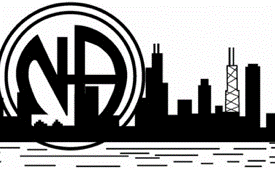 ABOUT NAAnyone who wants to stop using drugs may become a member of Narcotics Anonymous. Membership is not limited to addicts using any particular drug. Those who feel they may have a problem with drugs - legal or illegal, including alcohol - are welcome in NA. Recovery in NA focuses on the problem of addiction, not on any particular drug. NA's primary approach to recovery is its belief in the therapeutic value of one addict helping another. NA meetings are informally structured, held in rented spaces by the group, and are led by members who take turns opening and closing the meeting. NA meetings and other services are funded entirely from donations by addict members and the sale of recovery literature. The function of any meeting is always the same: to provide a suitable, reliable, and safe environment for personal recovery.  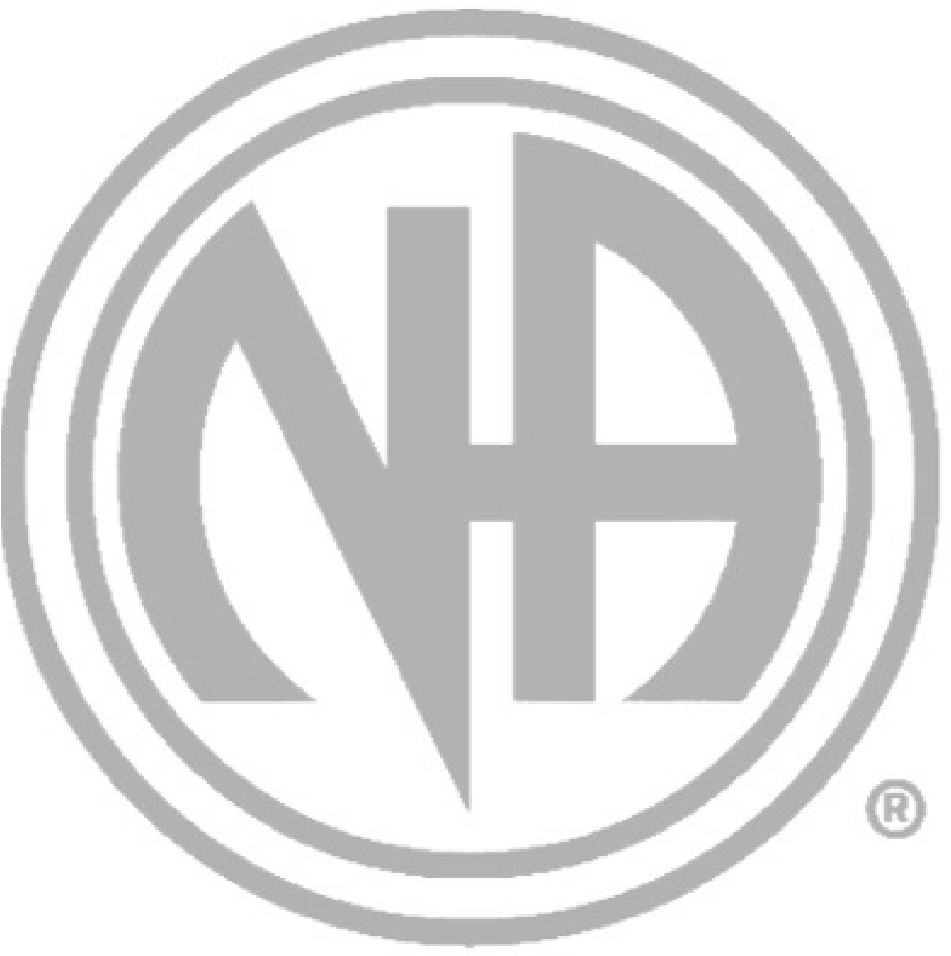 Narcotics Anonymous is a non-profit community based organisation for recovering addicts in 131 countries, with over 61,800 meetings weekly, worldwide. NA members learn from one another how to live drug free and recover from the effects of addiction in their lives. Membership is open to all drug addicts, regardless of the particular drug or combination of drugs used.MEETINGS LISTPerth & Country WA2018WINTERCheck website or phone line for any meeting change details and updated info.DRUG PROBLEM?GIVE YOURSELF A BREAKAND COME TO A MEETINGwww.wana.org.auPERTH METRO MEETINGS MONDAY TO FRIDAY12 noon - NORTH PERTH	Lunchie MeetingWoodville Pavilion Cnr Namur and Fitzgerald St North Perth[1hr meeting ]MONDAY6pm - MERRIWA 	JFT MeetingCommunity Centre, 16 Jenolan Way(Child friendly) [1hr meeting]7pm - NORTHBRIDGE	JFT MeetingSalvation Army Beacon  Cnr Nash & Aberdeen St's(Closed meeting. No children please) [1hr meeting]7:30pm – FREMANTLE	STEPSFremantle Hospital. Cafeteria, L Block. Entrance and parking on Alma St [90min meeting] Open Meeting7:30pm - JOONDALUP	Men's MeetingJoondalup Family Centre, 25 Jolstra Cres [1hr meeting]TUESDAY12 noon - NORTH PERTH	Lunchie Meeting6:30pm – JOONDANNA	Meditation MeetingSt. Peter & Emmaus Church, cnr Green & Banksia St's(doors close for meditation at 6:30pm) [90min meeting]6:30pm - MANDURAH 	JFT MeetingGreenfields Community Centre, cnr Murdoch Dr & Waldron Blvd [90min meeting]7:30pm - EAST VIC PARK:	Candlelight Meeting	from 9th October 7-8pmEast Victoria Park Family & Community Centre, cnr Kent & Gloucester St's [60min meeting]WEDNESDAY12 noon - NORTH PERTH      Lunchie Meeting 7:30pm - NORTH BEACH	Hour of PowerSt. Michael & All Angels Anglican Church, 23 James St[1hr meeting]6:30pm – MIDLAND	Steps & TraditionsLotteries House, 39 Helena St (cnr Great Eastern Hwy)(Closed meeting. No children please) [1hr meeting]7:30pm – WILLAGEE	JFT MeetingShopfront, 88 Bawdan St [90min meeting]THURSDAY12 noon - NORTH PERTH	Lunchie Meeting6:30pm - MANDURAH	How It WorksGreenfields Community Centre, cnr Murdoch Dr & Waldron Blvd [1 hr meeting]6:30pm - MIDLAND 	Women's MeetingLotteries House, 39 Helena St (cnr Great Eastern Hwy, entrance via Hwy)    (Kids welcome) [1hr meeting]7pm - GOSNELLS 	Recovery MeetingAll Saints Anglican Church hall, 34 Dorothy St (cnr Hicks St) [90min meeting]7pm – MAYLANDS	Men's MeetingSt.Luke's Church, Rowlands St [75min meeting]7:30pm - JOONDALUP	Go With The FlowJoondalup Family Centre, 25 Jolstra Cres [1hr meeting]FRIDAY12 noon - NORTH PERTH	Lunchie Meeting7pm - LEEDERVILLE 	Speaker Steps Meeting40 Franklin St [90min meeting]7:30pm – ROCKINGHAM	Friday Night LiveWesterly Family Centre, 27 Westerly Way, Coolongup[90min meeting]SATURDAY10am - SUBIACO 	Living CleanTom Dadour Community Centre, 363 Bagot Rd(Closed meeting. No children please) [1hr meeting]10am – MERRIWA	Steps MeetingCommunity Centre, 16 Jenolan Way(Child friendly) [1hr meeting]12 noon – FREMANTLE	Open MeetingChurch of Christ, 219 High St [90min meeting] 5pm – MAYLANDS	ID MeetingSt. Luke's Church (rear), Rowlands St [90min meeting] 6pm - JOONDANNA 	Women’s MeetingSt. Peter & Emmaus Church, cnr Green & Banksia St's(Parking at back, entrance off carpark ) [90min meeting]SUNDAY10am – NORANDA	Unity Meeting Noranda Family Centre, cnr Garson Crt & Forder Rd(Child friendly) [1hr meeting]6:30pm – LEEDERVILLE	Newcomer's MeetingYMCA building, 60A Frame Crt [90min meeting]6.30pm- BASSENDEAN	BassenCleanBassendean Public Library 46 Old Perth RdClosed meeting. No children please) [1hr meeting]COUNTRY MEETINGSBUNBURY7:30pm MONDAY 	Open MeetingCWA Hall, 54 Wellington St (Opposite bus station)5.00PM SATURDAY	Open MeetingCWA Hall, 54 Wellington St (Opposite bus station)EATON 7:30pm THURSDAY	Open Meeting Family Community Centre, 10 Charterhouse StGERALDTON7pm MONDAY		Steps & TraditionsCatholic Centre, cnr Cathedral & Maitland St's 7pm WEDNESDAY	Open MeetingCatholic Centre, cnr Cathedral & Maitland St's 5pm SATURDAY	Beachie Group2 Fitzgerald St (next to laundromat)NARROGIN7:30pm TUESDAY	Open MeetingYMCA Narrogin, 38/50 Clayton RdPORT HEDLAND7:30pm FRIDAY	Open Meeting26 Roche Rd, Redbank (10min S/E of town) PHONE LINE 92278361WWW.WANA.ORG.AU